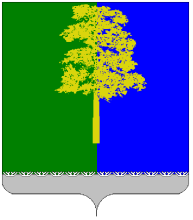 ХАНТЫ-МАНСИЙСКИЙ АВТОНОМНЫЙ ОКРУГ – ЮГРАДУМА КОНДИНСКОГО РАЙОНАРЕШЕНИЕОб утверждении Положения об удостоверении и нагрудном знаке депутата Думы Кондинского районаВ соответствии с Уставом Кондинского района, Регламентом работы Думы Кондинского района, Дума Кондинского района решила:1. Утвердить Положение об удостоверении и нагрудном знаке депутата Думы Кондинского района (приложение).2. Признать утратившими силу решение Думы Кондинского района                  от 28 декабря 2010 года № 42 «Об утверждении «Положения                                  об удостоверениях главы Кондинского района, заместителя председателя Думы Кондинского района, депутата Думы Кондинского района и нагрудном знаке депутата Думы Кондинского района».3. Настоящее решение опубликовать в газете «Кондинский вестник»                     и разместить на официальном сайте органов местного самоуправления Кондинского района.4. Настоящее решение вступает в силу после его подписания                          и распространяется на правоотношения, возникшие с 27 октября 2015 года.5. Контроль за выполнением настоящего решения возложить                        на постоянную мандатную комиссию Думы Кондинского района                       (Е.В. Белослудцев) и председателя Думы Кондинского района А.А. Тагильцева в соответствии с их компетенцией. Председатель Думы Кондинского района                                  А.А. Тагильцевпгт. Междуреченский26 января 2016 года № 47ПОЛОЖЕНИЕ ОБ УДОСТОВЕРЕНИИ И НАГРУДНОМ ЗНАКЕ ДЕПУТАТА ДУМЫ КОНДИНСКОГО РАЙОНА1. Настоящее Положение определяет порядок оформления, выдачи, замены, учета, хранения и уничтожения удостоверения председателя, заместителя председателя, депутата Думы Кондинского района (далее – депутат Думы, удостоверение) и нагрудного знака депутата Думы Кондинского района (далее – нагрудный знак).2. Удостоверение депутата Думы является документом, удостоверяющим личность,                 и подтверждает его полномочия. 3. Нагрудный знак является отличительным знаком депутата Думы.4. Депутат Думы пользуется удостоверением и нагрудным знаком в течение срока полномочий и обязан обеспечить их сохранность.5. По истечении срока полномочий депутата Думы удостоверение и нагрудный знак остаются у лиц, избранными на соответствующие должности.6. В случае отзыва или досрочного прекращения полномочий депутата Думы в связи с вступившим в законную силу обвинительным приговором суда в отношении лица, являющегося депутатом Думы удостоверение и нагрудный знак подлежат возвращению в аппарат Думы Кондинского района.1. Основанием для выдачи удостоверения и нагрудного знака председателю и заместителю председателя Думы Кондинского района является решение Думы Кондинского района об избрании их на соответствующие должности, основанием для выдачи удостоверения и нагрудного знака депутату Думы является решение соответствующей избирательной комиссии об избрании на муниципальных выборах главой поселения, депутатом представительного органа поселения, входящего в состав муниципального района, а также решение соответствующего представительного органа поселения об избрании (делегировании) депутата представительного органа поселения в состав Думы Кондинского района. 2. Оформление удостоверения и нагрудного знака обеспечивается аппаратом Думы Кондинского района.3. Образец и описание нагрудного знака и удостоверения депутата Думы утверждаются приложениями к настоящему Положению.4. Удостоверение и нагрудный знак выдаются руководителем аппарата Думы Кондинского района.5. Удостоверение подписывается председателем Думы Кондинского района.6. Оформленное удостоверение регистрируется в журнале учета и выдачи удостоверений и выдается под личную подпись.7. В случае неправильного оформления удостоверения испорченный бланк удостоверения подлежит уничтожению.1. Удостоверение подлежит замене в следующих случаях:1) при общей замене;2) при порче;3) при изменении фамилии, имени или отчества и т.д.2. При выдаче удостоверения взамен утраченного, в новом удостоверении проставляется отметка «Дубликат».3. Выдача нового удостоверения во всех случаях (кроме утраты) осуществляется при возврате ранее выданного удостоверения.4. О возврате удостоверения делается отметка в журнале учета и выдачи удостоверения.1. Учет и хранение удостоверения, нагрудного знака обеспечивается аппаратом Думы Кондинского района.2. Недействительное удостоверение, а также возвращенное удостоверение периодически, не реже одного раза в год, подлежат уничтожению с составлением соответствующего акта. Дата, номер акта заносятся в журнал учета и выдачи удостоверения.3. Уничтожение удостоверения осуществляется комиссией, созданной на основании распоряжения председателя Думы Кондинского  района.ОБРАЗЕЦ И ОПИСАНИЕУДОСТОВЕРЕНИЯ ДЕПУТАТА ДУМЫ КОНДИНСКОГО РАЙОНА1. Образец удостоверения депутата Думы Кондинского района2. Описание удостоверения депутата Думы Кондинского района1. Удостоверение депутата Думы Кондинского района представляет собой книжечку в мягкой обложке темно-красного цвета, размером в развернутом виде 20 x 6,5 см с воспроизведением в центре на правой лицевой стороне золотистым тиснением герба Кондинского района, под которым в одну строку размещено слово «УДОСТОВЕРЕНИЕ».2. Внутренняя сторона удостоверения состоит из левой и правой ламинированных вклеек, выполненных на бумаге с защитными знаками и голограммой. 3. На левой внутренней вклейке удостоверения размещаются:1) вверху в две строки, по центру слова «Ханты-Мансийский автономный округ-Югра,  ДУМА КОНДИНСКОГО РАЙОНА»; 2) справа оставлено чистое поле для цветной фотографии владельца удостоверения размером 30 x 40 мм (анфас без головного убора); фотография скрепляется голограммой; слева  - герб Кондинского района в цветном исполнении размером 20 x , в левом нижнем углу слова – «Выдано: «__» ________ 20__ года», ниже  «Действительно до окончания срока полномочий».4.  На правой внутренней вклейке удостоверения размещаются:1) вверху по центру - надпись «УДОСТОВЕРЕНИЕ» и порядковый номер «№___», выполненные типографским полужирным шрифтом; ниже по центру - в две строки указываются фамилия, имя и отчество в именительном падеже владельца удостоверения; ниже – «депутат Думы Кондинского района от _________ поселения _______», либо «председатель Думы Кондинского района», «заместитель председателя Думы Кондинского района».2) ниже под должностью с выравниванием по левому краю слова: «паспорт: серия ___ № ____________ выдан __________________________________________».3) в нижней левой части вклейки указывается наименование – «Председатель Думы Кондинского района», далее размещаются его подпись и Ф.И.О., подпись заверяется гербовой печатью Думы Кондинского района.5. Внутренние вклейки наклеены на внутреннюю сторону удостоверения.ОБРАЗЕЦ И ОПИСАНИЕНАГРУДНОГО ЗНАКА ДЕПУТАТА ДУМЫ КОНДИНСКОГО РАЙОНА1. Образец нагрудного знака депутата Думы Кондинского района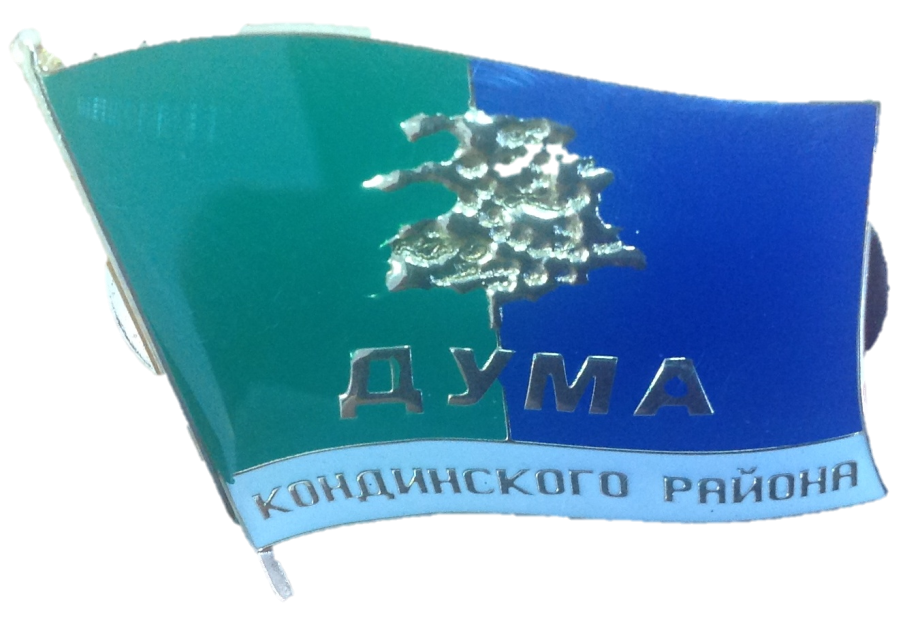 2. Описание нагрудного знака депутата Думы Кондинского района1) Нагрудный знак депутата Думы Кондинского района представляет собой изображение в виде стилизованного флага Кондинского района.2) Поверхность нагрудного знака, разделенная по вертикали на две полосы: левая часть зеленого цвета, правая часть синего  цвета, в центре поверх деления зеленой и синей полос - кедр желтого цвета без корней, в нижней части нагрудного знака по горизонтали полоса белого цвета.3) На разделении полос синего и зеленого цвета под кедром заглавными буквами надпись «ДУМА». В нижней части нагрудного знака в полосе белого цвета заглавными буквами надпись – «Кондинского района». Надписи и края нагрудного знака выполнены под золото.4) Размер нагрудного знака 3,8 x 2,4 см.5) Нагрудный знак металлический (мягкие эмали), крепление цанга.  Приложение к решению Думы  Кондинского районаот 26.01.2016  № 47Статья 1.Общие положенияСтатья 2.Порядок оформления и выдачи удостоверения и нагрудного знакаСтатья 3.Порядок замены и возврата удостоверенияСтатья 4.Порядок учета, хранения и уничтожения удостоверения, нагрудного знакаПриложение 1к Положению об удостоверении и нагрудном знаке депутата Думы Кондинского районаГЕРБ КОНДИНСКОГО РАЙОНАУДОСТОВЕРЕНИЕХанты-Мансийский автономный округ – ЮграДУМА КОНДИНСКОГО РАЙОНАВыдано: «___» ______________ 20___ годаДействительно до окончания срока полномочийМПУДОСТОВЕРЕНИЕ № ___________________________________(фамилия)_______________________________ (имя, отчество)_________________________________________________ __________________________________________________________________________________________________паспорт: серия _______ № _____________выдан «___» _______ ____ _________________________________________________________________________ Председатель Думы Кондинского района  ___________ /_______________/                                                                           МП         Приложение 2к Положению об удостоверении и нагрудном знаке депутата Думы Кондинского района